Эксплуатационные характеристики редуктора (редукторной части мотор-редуктора)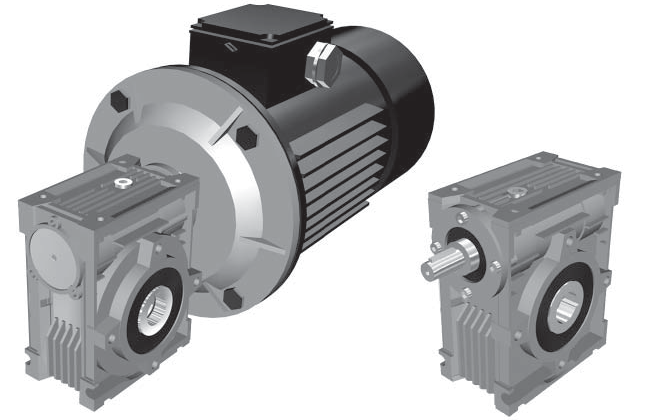 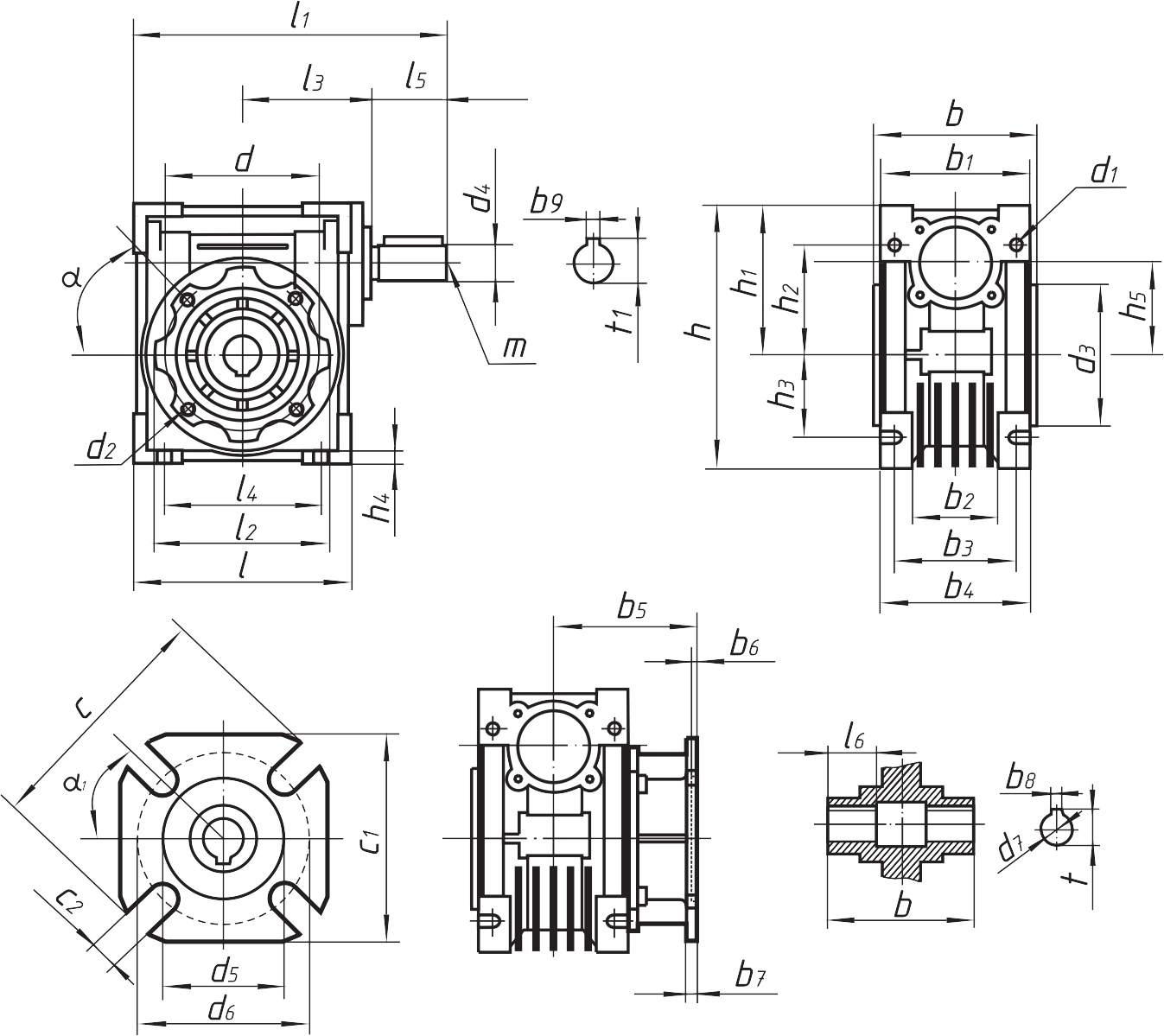 9Ч-30, масса (без смазки, соединительных и установочных элементов) - 1,2 кг.9Ч-30, масса (без смазки, соединительных и установочных элементов) - 1,2 кг.9Ч-30, масса (без смазки, соединительных и установочных элементов) - 1,2 кг.9Ч-30, масса (без смазки, соединительных и установочных элементов) - 1,2 кг.9Ч-30, масса (без смазки, соединительных и установочных элементов) - 1,2 кг.9Ч-30, масса (без смазки, соединительных и установочных элементов) - 1,2 кг.9Ч-30, масса (без смазки, соединительных и установочных элементов) - 1,2 кг.9Ч-30, масса (без смазки, соединительных и установочных элементов) - 1,2 кг.9Ч-30, масса (без смазки, соединительных и установочных элементов) - 1,2 кг.9Ч-30, масса (без смазки, соединительных и установочных элементов) - 1,2 кг.9Ч-30, масса (без смазки, соединительных и установочных элементов) - 1,2 кг.9Ч-30, масса (без смазки, соединительных и установочных элементов) - 1,2 кг.9Ч-30, масса (без смазки, соединительных и установочных элементов) - 1,2 кг.irn1 = 2800 об/мин.n1 = 2800 об/мин.n1 = 2800 об/мин.n1 = 2800 об/мин.n1 = 1400 об/мин.n1 = 1400 об/мин.n1 = 1400 об/мин.n1 = 1400 об/мин.n1 = 900 об/мин.n1 = 900 об/мин.n1 = 900 об/мин.n1 = 900 об/мин.irn2, об/мин.МнP, кВтRD, %n2, об/мин.МнP, кВтRD %n2, об/мин.МнP,кВтRD %7,5373130,5688187170,3986120210,318410,0280140,4785140180,328390210,248115,0187150,358193180,237860210,177620,0140110,237070140,156745160,126425,0112150,237556190,167036210,126730,093120,167247150,116730160,086440,070120,155735140,105223170,084950,056130,126228160,085718170,065360,047130,115723150,075215190,065080,03590,074718110,054211130,0438Габ.ll1l2l3l4l5l6bb1b2b3b4b5b630801117551542021635832445654,54Габ.b7b8b9hh1h2h3h4h5dd1d2d3(H8)30653975744275,530656,5M6×11 (n=4)55Габ.d4(j6)d5(H8)dd7(H7)c2cc1tt1mαα13095068146,5(n=4)807016,310,2-0˚45˚